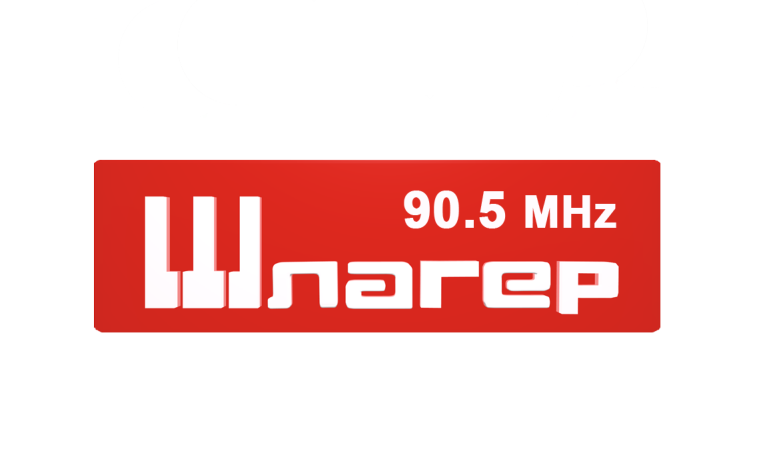 гр. Русе, ул. Църковна Независимост 16, ет. 16ОФЕРТА“МЕСТНИ ИЗБОРИ 2023"Цени и време на излъчване на рекламен клип:2. Отстъпки за количество:
до 100 излъчвания - безотстъпка
от 201 до 400 излъчвания - 5%
от 401 до 600 излъчвания - 8%
от 601 до 900 излъчвания - 10%
над 900 излъчвания – подоговаряне

3. Отстъпки за брой излъчвания на ден:
5 бр. -  2 %
6 бр. -  4 %
над 6 бр. - 5 %

4. Цена за излъчване на рекламен репортаж или интервю:
1 минута - 300,00 лв
2 минути - 400,00 лв3 минути - 500,00 лв5 минути - 600,00 лвСхемата на излъчване и плащане са предмет на отделен договор.В посочените цени не е включен ДДС .Управител : ………………………							 / Ю. Йорданов /Часови поясВреметраене до10 секундиВреметраене до20 секундиВреметраене до30 секундиА0600 – 08007,00 лв9,00 лв11,00 лвБ0800 – 160012,00 лв14,00 лв16,00 лвВ1600 – 180012,00 лв14,00 лв16,00 лвГ1800 – 20007,00 лв9,00 лв11,00 лвД2000 – 24006,00 лв7,00 лв9,00 лвЕ2400 – 06006,00 лв7,00 лв9,00 лв